Сумська міська радаВиконавчий комітетРІШЕННЯ	У зв’язку з підписанням акту приймання-передачі на виконання рішення Сумської міської ради від 27 вересня 2017 року № 2547-МР «Про надання згоди на прийняття до комунальної власності територіальної громади міста Суми об’єктів нерухомого  майна від ПАТ «Центроліт», відповідно до Закону України «Про передачу об'єктів права державної та комунальної власності», постанови Кабінету Міністрів України від 21 вересня 1998 року                № 1482 «Про передачу об’єктів права державної та комунальної власності», керуючись статтею 40 Закону України «Про місцеве самоврядування в Україні», виконавчий комітет Сумської міської ради	ВИРІШИВ:Затвердити акт приймання-передачі з приватної власності у комунальну власність територіальної громади міста Суми захисної споруди цивільної оборони сховища № 68016, яке обліковується на балансі ПАТ «Центроліт» згідно з додатком.В.о. міського голови з виконавчої роботи          	                     В.В. Войтенко	  Клименко 700-404Розіслати: згідно зі списком розсилки.Рішення доопрацьовано і вичитано, текст відповідає оригіналу прийнятого рішення та вимогам статей 6-9 Закону України «Про доступ до публічної інформації та Закону України «Про захист персональних даних».Проект рішення виконавчого комітету Сумської міської ради «Про затвердження акту приймання-передачі з приватної власності у комунальну власність територіальної громади міста Суми захисної споруди цивільної оборони сховища № 68016, яке обліковується на балансі ПАТ «Центроліт» був завізований: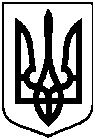 від 12 березня 2019 року № 139Про затвердження акту приймання-передачі з приватної власності у комунальну власність територіальної громади міста Суми захисної споруди цивільної оборони сховища № 68016, яке обліковується на балансі                       ПАТ «Центроліт»Директор департаменту забезпечення ресурсних платежів Ю.М. КлименкоНачальник відділу правового та  кадрового забезпечення департаменту забезпечення ресурсних платежівІ.В. ЗаїкаПерший заступник міського головиВ.В. ВойтенкоНачальник правового управління О.В. ЧайченкоНачальник відділу протокольної роботи та контролюЛ.В. МошаЗаступник міського голови, керуючий справами виконавчого комітетуС.Я. ПакДиректор департаменту забезпечення ресурсних платежів Ю.М. Клименко